PurposeTo protect employees from hazards when entering and working in confined spaces.   This program applies to all confined spaces in your workplace, employees that will enter another employer’s confined space(s) and contractors/subcontractors that will enter [INSERT COMPANY NAME] confined space(s).PolicyNo person(s) shall enter a confined space (i.e. any manhole, tank or vessel) without the approval of [INSERT DESIGNATED PERSON AND/OR TITLE HERE], and until all the confined space procedures have been completed. This policy applies to all [INSERT COMPANY NAME] personnel and Contractors/Subcontractors.TrainingAll employees involved in confined space activities will be trained to understand the knowledge and skills necessary to safely perform their assigned duties.  [INSERT COMPANY NAME] will provide confined space training to employees at the following times:When hired, so new employees are aware of confined spaces.Before they are assigned permit-required confined space entry duties.Before they are assigned alternative method confined space entry duties.When their assigned duties change.When there is a change in conditions that creates hazards for which they have not been trained.Retraining will be conducted when the company has any reason to believe employees are not proficient at their confined space duties, including procedural changes, if they are not following existing procedures and/or if employee’s knowledge or use of the company procedures are inadequate.Employees will be trained on:The difference between permit-required and alternative methods confined space.Their designated role(s) and responsibilities in the entry procedure(s).How to identify and evaluate the hazards associated with permit-required and/or alternative entry method confined spaces.Use and maintenance of equipment.Rescue procedures (if necessary) and the dangers of attempting an unauthorized rescue.Employee training certifications are available upon request.  The certification at a minimum will contain the employee’s name, the trainer’s written or electronic signature and the dates of training.Definitions Alternative methods.  Permit-required confined space using alternative methods.  An alternative process for entering a permit space under very specific conditions outlined in the Alternative Methods section of this chapter. The employer must complete documentation as required per the Alternative Methods section of this chapter to communicate to the workers the space conditions.  That documentation includes: the location of the space, the date of entry, the duration of the entry, the hazards of the space and the work, the specific measures used to eliminate the hazards, the ventilation system used to control the atmospheric hazards, all conditions required to evacuate the space and the name, title, and signature of the entry supervisor.  Calibration.  Checking a direct reading instrument against an accurate standard such as a calibration gas to determine deviation and correct for analytical errors. Confined space.  A space that is all of the following:(a) Large enough and arranged so an employee could fully enter the space and work.(b) Has limited or restricted entry or exit.  Examples of spaces with limited or restricted entry are tanks, vessels, silos, storage bins, hoppers, vaults, excavations, and pits.(c) Not primarily designed for continuous human occupancy.Engulfment.  The surrounding and effective capture of a person by a liquid or finely divided (flowable) solid substance that can be inhaled to cause death by filling or plugging the respiratory system or that can exert enough force on the body to cause death by strangulation, constriction, or crushing.Enter (entry).  The action where any part of a person’s body breaks the plane (passes through an opening) into a confined space.  Entry occurs as soon as any part of the entrant’s body breaks the plane of the opening into the space whether or not such action is intentional, or any work activities are actually performed in the space. Note: When the opening is large enough for the worker to fully enter the space, a permit is required even for partial body entry.  Permits are not required for partial body entry, where the opening is not large enough for full entry. Entry permit (permit).  The written or printed document that is provided by [INSERT COMPANY NAME] to allow and control entry into a permit-required and/or alternative method confined space.Hazardous atmosphere.  An atmosphere that may expose employees to the risk of death, incapacitation, impair their ability to self-rescue (escape unaided from a permit-required confined space), injury, or acute illness caused by one or more of the following:(a) Flammable gas, vapor, or mist in excess of ten percent of its lower flammable limit (LFL) or lower explosive limit (LEL).(b) Airborne combustible dust at a concentration that meets or exceeds its LFL.  The concentration may be approximated as a condition in which the dust obscures vision at a distance of five feet (1.52 m) or less.(c) Atmospheric oxygen concentration below 19.5 percent or above 23.5 percent.(d) Atmospheric concentration of any substance which may exceed a permissible exposure limit. (PEL).(e) Any other atmospheric condition that is immediately dangerous to life or health.Limited or restricted means of entry or exit.  A condition that has a potential to impede an employee's movement into or out of a confined space.  A space has limited or restricted means of entry or exit, if an entrant's ability to escape in an emergency would be hindered.  Examples include, but are not limited to, trip hazards, poor illumination, slippery floors, inclining surfaces and ladders.Lower flammable limit (LFL) or lower explosive limit (LEL).  The minimum concentration of a substance in air needed for an ignition source to cause a flame or explosion.Monitor or monitoring (see also testing).  The process used to identify and evaluate a potential hazardous atmosphere after an authorized entrant enters the space.  This process checks for atmospheric changes.  It is performed in a periodic or continuous manner after the completion of the initial testing or evaluation of that space.Non-entry rescue.  Retrieval of an entrant from a permit-required space without entering the permit space.Oxygen deficient atmosphere.  An atmosphere containing less than 19.5 percent oxygen by volume. Oxygen enriched atmosphere.  An atmosphere containing more than 23.5 percent oxygen by volume. Permit-required confined space or permit space.  A confined space that has one or more of the following characteristics capable of causing death or serious physical harm:(a) Contains or has a potential to contain a hazardous atmosphere;(b) Contains a material with the potential for engulfing someone who enters;(c) Has an internal configuration that could allow someone entering to be trapped or asphyxiated by inwardly converging walls or by a floor, which slopes downward and tapers to a smaller cross section;(d) Contains any physical hazard.  This includes any recognized health or safety hazards including engulfment in solid or liquid material, electrical shock, or moving parts;(e) Contains any other recognized serious safety or health hazard that could either:(i) Impair the ability to self-rescue; or (ii) Result in a situation that presents an immediate danger to life or health. Physical hazards  An existing or potential hazard that can cause death or serious physical damage. Examples include, but are not limited to:  Explosives; mechanical, electrical, hydraulic and pneumatic energy; radiation; temperature extremes; engulfment; noise; and inwardly converging surfaces.  Physical hazards also include chemicals that can cause death or serious physical damage through skin or eye contact (rather than through inhalation).Potential hazards  All reasonable anticipated conditions within a space and outside the space that can adversely affect the conditions within the space.Rescue  Retrieving and providing medical assistance to one or more employees in a permit space. Retrieval system  The equipment used for non-entry rescue of persons from permit-required confined spaces including; a retrieval line, chest or full-body harness, wristlets or anklets if appropriate, and a lifting device or anchor. Testing (see also monitoring)  The process of identifying and evaluating the hazards that entrants may be exposed to in a permit-required confined space.  Testing includes specifying the initial atmospheric tests that are to be performed in the permit-required confined space. Ventilate or ventilation  The process of controlling a hazardous atmosphere using continuous forced-air mechanical systems.  Ventilation is a method of hazard control, not hazard elimination.Roles and Responsibilities (Duties)Program administrator.  The person who has overall responsibility for your confined space program and has sufficient training or experience with permit-required confined space entry to oversee program development, coordinate implementation, and conduct required evaluations of program effectiveness.Competent person.  A person capable of identifying existing and predictable hazards in the surroundings or working conditions including those that are unsanitary, hazardous, or dangerous to employees, and has the authorization to take prompt corrective measures to eliminate them.  They must be knowledgeable on the information contained in this chapter.Qualified person.  A person who has successfully demonstrated the ability to solve problems relating to the subject matter, work, or project, either by: Possession of recognized degree, certificate, professional standing; or extensive knowledge, training and experience.Entry supervisor.  The qualified and trained person (such as the employer, crew leader, or crew chief) responsible for identifying permit-required confined spaces and performing responsibilities and job duties as outlined in this section.  For example: (a) Determining if acceptable entry conditions are present at a permit-required confined space where entry is planned;(b) Authorizing entry and overseeing entry operations; and(c) Terminating entry as required by this standard. Note: An entry supervisor also may serve as an attendant or as an entrant, if that person is trained and equipped as required by this chapter for each role he or she fills.  The duties of entry supervisor may be passed from one individual to another during an entry operation.Entrant.  An employee who is authorized by [INSERT COMPANY NAME] to enter a permit-required confined space.Attendant.  An individual stationed outside one or more permit-required confined spaces to monitor the entrants.  The attendant must understand the hazards that may be faced during entry, including the mode, signs or symptoms, and results of exposure to the hazards.  They must also be aware of the behavioral effects of exposure to the hazards. An Attendant must continuously maintain an accurate count of entrants in the space. Maintain an accurate record of who is in the permit-required confined space.  Communicate with entrants as necessary to monitor their status or alert them of the need to evacuate the space. Monitor activities inside and outside the space to determine if it is safe for entrants to remain in the space. Order entrants to evacuate the space immediately if any of the following conditions occur: a prohibited condition, the behavioral effects of hazardous exposure are observed in an entrant, a situation outside the space that could endanger entrants, and/or if the attendant cannot effectively and safely perform all the duties required in this chapter.   The attendant must take the following actions when unauthorized persons approach or enter a space: Warn unauthorized persons to stay away from the space, tell the unauthorized persons to exit immediately if they have entered the space, inform entrants and the entry supervisor if unauthorized persons have entered the space.  They will also perform non-entry rescues as specified by the rescue procedure(s), have the means to respond to an emergency affecting one or more of the permit spaces being monitored without preventing performance of the attendant’s duties to the other spaces being monitored.  The attendant also carries out no duties that might interfere with their primary duty to monitor and protect the entrants, calls for rescue and other emergency services as soon as entrants may need assistance to escape from the space and monitors entry operations until relieved by another attendant or all entrants are out of the space Host employer.  The employer that owns or manages the property where the work is taking place. In no case will there be more than one host employer. Controlling contractor (employer).  The employer that has overall responsibility for construction at the worksite.  If the controlling contractor (employer) owns or manages the property, then it is both a controlling employer and a host employer.Rescue service.  The personnel designated to rescue employees from permit-required confined spaces.  You must make sure you have adequate rescue and emergency services available during your permit-required confined space entry operations.  You must evaluate and select rescue teams or services who can:Respond to a rescue call in a timely manner.  Timeliness is based on the identified hazards.  Rescuers must have the capability to reach potential victims within an appropriate time frame based on the identified permit space hazards.  Proficiently rescue employees from a permit-required confined space in your workplace.  Rescuers must have the appropriate equipment for the type of rescue.  Agree to notify you immediately if the rescue service becomes unavailable. Make sure that at least one member of the rescue team or service holds a current certification in first aid and cardiopulmonary resuscitation (CPR).Inform each rescue team or service about the hazards they may confront when called to perform rescue.Provide the rescue team or service with access to all permit spaces from which rescue may be necessary.  This will allow them to develop appropriate rescue plans and to practice rescue operations. You must provide employees assigned to provide permit-required confined space rescue and emergency services, at no cost to the employee, with:Personal protective equipment (PPE) needed for safe entry.Other equipment required to conduct rescues safely.Training so they are:  Proficient in the use of the PPE and other equipment.  Proficient as an entrant of permit-required confined spaces.  Able to safely perform assigned rescue and emergency duties.  Knowledgeable in basic first aid and cardiopulmonary resuscitation (CPR).Practice sessions for permit-required confined space rescues at least once every 12 months where dummies, manikins, or actual persons are removed from either: The actual permit spaces; or representative permit spaces that simulate the opening size, configuration, and accessibility, of permit spaces where rescue will be performed.You must establish procedures for: Contacting rescue and emergency services. Rescuing entrants from permit-required confined spaces. Providing necessary emergency services to rescued entrants.  Preventing unauthorized persons from attempting a rescue. Non-Entry Rescue Systems You must use non-entry retrieval systems or methods to rescue entrants in a permit required confined space unless this: Would increase the overall risk of injury to entrants; or would not contribute to the rescue of the entrant.You must make sure each entrant uses a chest or full-body harness, with a retrieval line attached to the harness at one of the following locations:At the center of the employee's back, near shoulder level.Above the employee's head.At another point which presents a profile small enough for the successful removal of the employee.You must attach the retrieval line to a mechanical device or fixed point outside the space, so rescue can begin as soon as necessary. You must make sure a mechanical device is available to retrieve entrants from vertical spaces more than 5 feet (1.52 m) deep. Note: When you can demonstrate that the use of a chest or full-body harness is not feasible or creates a greater hazard, then you may use wristlets, or another method shown to be the safest and most effective alternative.Procedure[INSERT NAME AND/OR JOB TITLE HERE] will identify all permit-required and/or alternative method confined spaces.  The [INSERT NAME AND/OR JOB TITLE HERE] will assist with identification and determination of confined spaces.Identify the type of confined space (permit-required and/or alternative methods).Verify that all employees involved in the confined space operation have been properly trained on their roles, how to identify, evaluate and eliminate hazards (potential and/or real hazards), use and maintenance of equipment, methods used to test and monitor the atmosphere within the space, how to prevent unauthorized entry, and rescue procedures.  Please see additional information on training in the training section of this chapter.Complete the Confined Space Entry Permit Form and document if entry is permit-required and/or alternative methods on the form. Evaluate the actual and potential hazards of each confined space.Document actual and potential hazards on the Confined Space Entry Permit.  This information must be made available to employees.  Allow entrants and/or their representatives the opportunity to observe any monitoring or testing, or any actions to eliminate or control hazards.  For permit-required confined spaces the affected employees must be informed about the existence, location and danger in the workplace by:  Posting danger signs or using any other equally effective means to inform employees. Utilize physical barricades, guardrails, signage, covers, etc. to prevent unauthorized employees from entering permit-required and/or alternative methods confined spaces.
Entry Requirements for Permit-Required EntryObtain a Confined Space Entry Permit Form and the proper equipment to test and ventilate the confined space for oxygen, combustible gases and vapors and toxic gases and vapors from the Program Administrator or Entry Supervisor. Complete the Confined Space Entry Permit Form and mark the box for permit-required confined space.Post the Confined Space Entry permit at the entry of the location or by any other equally effective means. Permit-Required Entry Permits must be kept for at least one year.  You must keep permit-required entry permits that show the actual atmosphere an employee entered or worked in, as employee exposure records per WAC 296-802.The permit must be filled out completely and signed by the entry supervisor, the entrant(s) and the attendant. Implement all measures necessary to prevent unauthorized entry into permit-required confined spaces.Test for atmospheric hazards, in this order: Oxygen, combustible gases and vapors, toxic gases and vapors.  Allow each entrant or their authorized representative an opportunity to observe the testing.  This includes pre-entry and subsequent/continual monitoring of the permit-required confined spaces.  Testing must be done before entry and during entry.Ventilation shall be maintained at all times when employees are working in permit-required confined spaces.Provide adequate rescue and emergency services during permit-required confined space entry operations.  The following is not considered adequate rescue and emergency services:  Planning to rely on a rescue service and posting a contact number (like 911) without contacting them to verify that they can provide adequate rescue services.  Information on what is required of a rescue service can be found in the Roles and Responsibilities section of this chapter.If rescue services aren’t available, the program administrator or the entry supervisor will be responsible for determining if the contractor will provide a rescue team or if non-entry rescue methods will be used.  Non-Entry rescue service information can be found in the Roles and Responsibilities section of this chapter.An attendant shall be stationed outside the permit-required confined space.  The attendant must meet the requirements established in the Roles and Responsibilities section of this chapter.  They must also continuously maintain an accurate count of entrant(s) in the space. The attendant will also maintain communication with the entrant(s) as necessary to monitor their status or alert them of the need to evacuate the permit-required confined space.  The attendant will perform non-entry rescues as specified in the rescue procedure and has the means to call for rescue and other emergency services as soon as entrant(s) may need assistance to escape from the permit-required confined space.  The attendant can terminate and order entrant(s) to exit the permit-required confined space at any time during the entry.When entry operations are complete, including securing an entrance cover, the Confined Space Entry Permit can be cancelled, and the entry terminated.Entry Requirements for Alternative-Methods EntryObtain a Confined Space Entry Permit Form and the proper equipment to test and ventilate the confined space for oxygen, combustible gases and vapors and toxic gases and vapors from the Program Administrator or Entry Supervisor. Complete the Confined Space Entry Permit Form and mark the box for alternative methods confined space.  Implement all measures necessary to prevent unauthorized entry into permit-required confined spaces.Test for atmospheric hazards, in this order: Oxygen, combustible gases and vapors, toxic gases and vapors.  Allow each entrant or their authorized representative an opportunity to observe the testing.  This includes pre-entry and subsequent/continual monitoring of the permit-required confined spaces.  Testing must be done before entry and during entry.Ventilation shall be maintained at all times when employees are working in alternative methods confined spaces.Evacuate employees from the space immediately when any of the following occurs:  Detection of a hazardous atmosphere by air-monitoring instruments, failure of air-monitoring instruments, failure of ventilation systems and/or if there is an introduction of a hazard, a hazard develops, or conditions change within the alternative methods confined space.  If an alternative method confined space is evacuated it cannot be re-entered as alternative methods confined space unless the conditions that caused the evacuation are corrected and you must treat any re-entry as a new entryPurging Diagram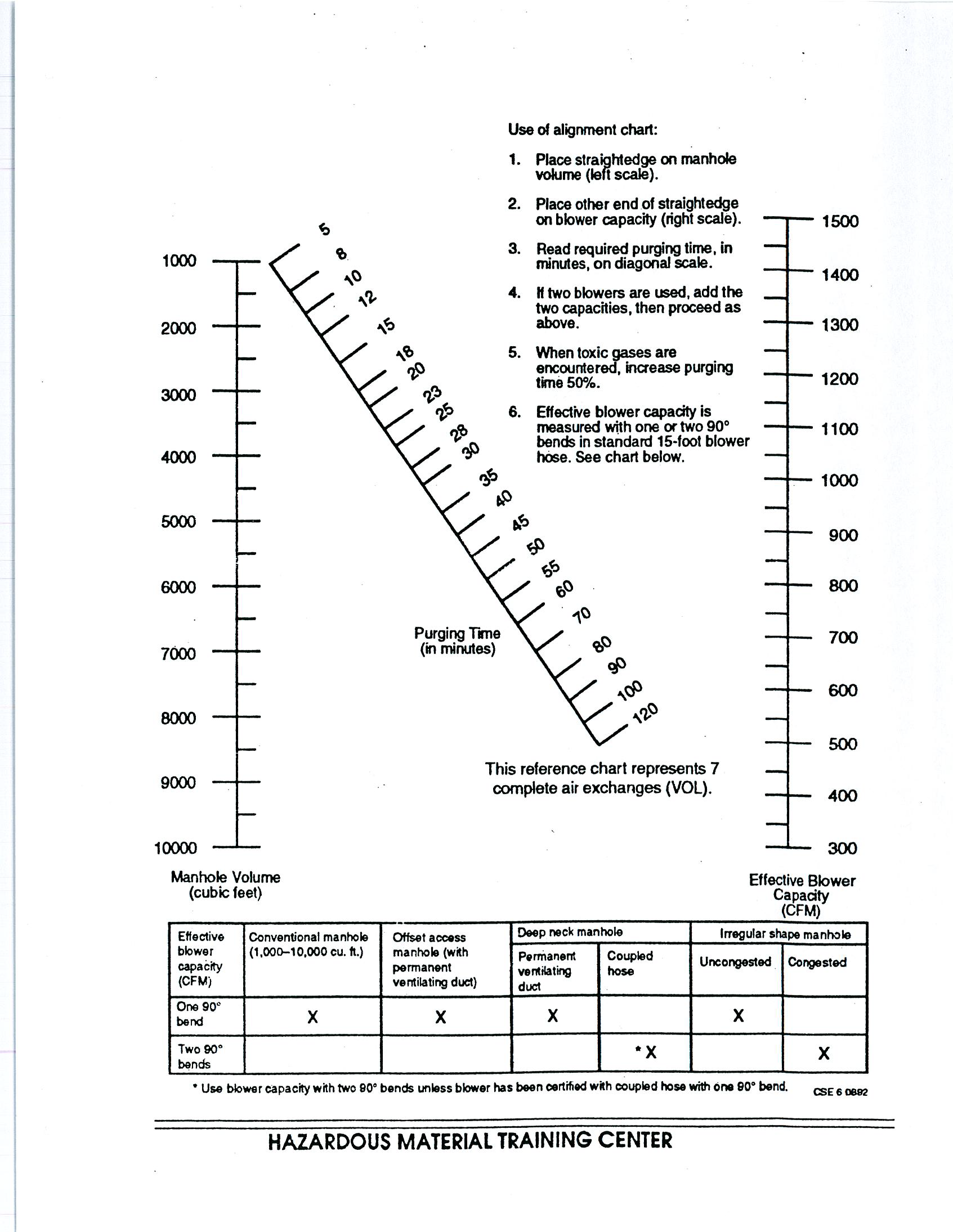 Project Name/Number: Project Name/Number: Project Name/Number: Project Name/Number: Project Name/Number: Project Name/Number: Project Name/Number: Type of Entry:Type of Entry:Type of Entry:Type of Entry:Type of Entry:Type of Entry:Type of Entry:Permit Required Confined SpacePermit Required Confined SpacePermit Required Confined SpacePermit Required Confined SpacePermit Required Confined SpacePermit Required Confined SpacePermit Required Confined SpacePermit Required Confined SpacePermit Required Confined SpacePermit Required Confined SpaceAlternative Methods Confined SpaceAlternative Methods Confined SpaceAlternative Methods Confined SpaceAlternative Methods Confined SpaceAlternative Methods Confined SpaceAlternative Methods Confined SpaceAlternative Methods Confined SpaceAlternative Methods Confined SpaceAlternative Methods Confined SpaceAlternative Methods Confined SpaceAlternative Methods Confined SpaceAlternative Methods Confined SpaceAlternative Methods Confined SpaceSpace ID/Location:Space ID/Location:Space ID/Location:Space ID/Location:Space ID/Location:Space ID/Location:Space ID/Location:Purpose of Entry:Purpose of Entry:Purpose of Entry:Purpose of Entry:Purpose of Entry:Purpose of Entry:Purpose of Entry:Space Description:Space Description:Space Description:Space Description:Space Description:Space Description:Space Description:Authorized Permit Duration:Authorized Permit Duration:Authorized Permit Duration:Authorized Permit Duration:Authorized Permit Duration:Authorized Permit Duration:Authorized Permit Duration:Start Date & Time:Start Date & Time:Start Date & Time:Start Date & Time:Start Date & Time:End Date & Time:End Date & Time:End Date & Time:End Date & Time:End Date & Time:Entry SupervisorEntry SupervisorEntry SupervisorEntry SupervisorEntry SupervisorEntry SupervisorEntry SupervisorTitle:Title:Title:Authorized Entrant(s):Authorized Entrant(s):Authorized Entrant(s):Authorized Entrant(s):Authorized Entrant(s):Authorized Entrant(s):Authorized Entrant(s):HAZARDS INHERENT TO THE SPACEHAZARDS INHERENT TO THE SPACEHAZARDS INHERENT TO THE SPACEHAZARDS INHERENT TO THE SPACEHAZARDS INHERENT TO THE SPACEHAZARDS INHERENT TO THE SPACEHAZARDS INHERENT TO THE SPACEHAZARDS INHERENT TO THE SPACEHAZARDS INHERENT TO THE SPACEHAZARDS INHERENT TO THE SPACEHAZARDS INHERENT TO THE SPACEHAZARDS INHERENT TO THE SPACEHAZARDS INHERENT TO THE SPACEHAZARDS INHERENT TO THE SPACEHAZARD(S) INTRODUCED TO THE SPACEHAZARD(S) INTRODUCED TO THE SPACEHAZARD(S) INTRODUCED TO THE SPACEHAZARD(S) INTRODUCED TO THE SPACEHAZARD(S) INTRODUCED TO THE SPACEHAZARD(S) INTRODUCED TO THE SPACEHAZARD(S) INTRODUCED TO THE SPACEHAZARD(S) INTRODUCED TO THE SPACEHAZARD(S) INTRODUCED TO THE SPACEHAZARD(S) INTRODUCED TO THE SPACEHAZARD(S) INTRODUCED TO THE SPACEHAZARD(S) INTRODUCED TO THE SPACEHAZARD(S) INTRODUCED TO THE SPACEHAZARD(S) INTRODUCED TO THE SPACEHAZARD(S) INTRODUCED TO THE SPACEHAZARD(S) INTRODUCED TO THE SPACEOutside Space Outside Space Outside Space Outside Space Outside Space Outside Space Outside Space Heat/ ColdHeat/ ColdHeat/ ColdHeat/ ColdHeat/ ColdHeat/ ColdHeat/ ColdPaints/ Sealants/ CaulkPaints/ Sealants/ CaulkPaints/ Sealants/ CaulkPaints/ Sealants/ CaulkPaints/ Sealants/ CaulkPaints/ Sealants/ CaulkPaints/ Sealants/ CaulkPaints/ Sealants/ CaulkPaints/ Sealants/ CaulkPaints/ Sealants/ CaulkPaints/ Sealants/ CaulkPaints/ Sealants/ CaulkPaints/ Sealants/ CaulkPaints/ Sealants/ CaulkPaints/ Sealants/ CaulkPaints/ Sealants/ CaulkSpace AccessSpace AccessSpace AccessSpace AccessSpace AccessSpace AccessSpace AccessFall Fall Fall Fall Fall Fall Fall Cleaning ChemicalsCleaning ChemicalsCleaning ChemicalsCleaning ChemicalsCleaning ChemicalsCleaning ChemicalsCleaning ChemicalsCleaning ChemicalsCleaning ChemicalsCleaning ChemicalsCleaning ChemicalsCleaning ChemicalsCleaning ChemicalsCleaning ChemicalsCleaning ChemicalsCleaning ChemicalsAtmosphericAtmosphericAtmosphericAtmosphericAtmosphericAtmosphericAtmosphericLightingLightingLightingLightingLightingLightingLightingSolventsSolventsSolventsSolventsSolventsSolventsSolventsSolventsSolventsSolventsSolventsSolventsSolventsSolventsSolventsSolventsNatural Gas Lines Natural Gas Lines Natural Gas Lines Natural Gas Lines Natural Gas Lines Natural Gas Lines Natural Gas Lines Biological Biological Biological Biological Biological Biological Biological Corrosives Corrosives Corrosives Corrosives Corrosives Corrosives Corrosives Corrosives Corrosives Corrosives Corrosives Corrosives Corrosives Corrosives Corrosives Corrosives Sewer LinesSewer LinesSewer LinesSewer LinesSewer LinesSewer LinesSewer LinesEntrapmentEntrapmentEntrapmentEntrapmentEntrapmentEntrapmentEntrapmentHeatHeatHeatHeatHeatHeatHeatHeatHeatHeatHeatHeatHeatHeatHeatHeatWater LinesWater LinesWater LinesWater LinesWater LinesWater LinesWater LinesEngulfmentEngulfmentEngulfmentEngulfmentEngulfmentEngulfmentEngulfmentGrindingGrindingGrindingGrindingGrindingGrindingGrindingGrindingGrindingGrindingGrindingGrindingGrindingGrindingGrindingGrindingElectricalElectricalElectricalElectricalElectricalElectricalElectricalFireFireFireFireFireFireFireSandingSandingSandingSandingSandingSandingSandingSandingSandingSandingSandingSandingSandingSandingSandingSandingConfigurationConfigurationConfigurationConfigurationConfigurationConfigurationConfigurationExplosionExplosionExplosionExplosionExplosionExplosionExplosionWelding/ CuttingWelding/ CuttingWelding/ CuttingWelding/ CuttingWelding/ CuttingWelding/ CuttingWelding/ CuttingWelding/ CuttingWelding/ CuttingWelding/ CuttingWelding/ CuttingWelding/ CuttingWelding/ CuttingWelding/ CuttingWelding/ CuttingWelding/ CuttingChemical Chemical Chemical Chemical Chemical Chemical Chemical Lighting Lighting Lighting Lighting Lighting Lighting Lighting Tools that may Spark Tools that may Spark Tools that may Spark Tools that may Spark Tools that may Spark Tools that may Spark Tools that may Spark Tools that may Spark Tools that may Spark Tools that may Spark Tools that may Spark Tools that may Spark Tools that may Spark Tools that may Spark Tools that may Spark Tools that may Spark Other:Other:Other:Other:Other:Other:Other:Other:Other:Other:Other:Other:Other:Other:Other:Other:Other:Other:Other:Other:Other:Other:Other:Other:Other:Other:Other:Other:Other:Other:Acceptable Entry ConditionsAcceptable Entry ConditionsAcceptable Entry ConditionsAcceptable Entry ConditionsAcceptable Entry ConditionsAcceptable Entry ConditionsAcceptable Entry ConditionsAcceptable Entry ConditionsAcceptable Entry ConditionsAcceptable Entry ConditionsAcceptable Entry ConditionsAcceptable Entry ConditionsAcceptable Entry ConditionsAcceptable Entry ConditionsAcceptable Entry ConditionsAcceptable Entry ConditionsAcceptable Entry ConditionsAcceptable Entry ConditionsAcceptable Entry ConditionsAcceptable Entry ConditionsAcceptable Entry ConditionsAcceptable Entry ConditionsAcceptable Entry ConditionsAcceptable Entry ConditionsAcceptable Entry ConditionsAcceptable Entry ConditionsAcceptable Entry ConditionsAcceptable Entry ConditionsAcceptable Entry ConditionsAcceptable Entry ConditionsAffected Departments and/or Personnel Notified?Affected Departments and/or Personnel Notified?Affected Departments and/or Personnel Notified?Affected Departments and/or Personnel Notified?Affected Departments and/or Personnel Notified?Affected Departments and/or Personnel Notified?Affected Departments and/or Personnel Notified?Affected Departments and/or Personnel Notified?Affected Departments and/or Personnel Notified?Affected Departments and/or Personnel Notified?Affected Departments and/or Personnel Notified?Affected Departments and/or Personnel Notified?Affected Departments and/or Personnel Notified?Affected Departments and/or Personnel Notified?Affected Departments and/or Personnel Notified?Affected Departments and/or Personnel Notified?Affected Departments and/or Personnel Notified?Affected Departments and/or Personnel Notified?Affected Departments and/or Personnel Notified?Affected Departments and/or Personnel Notified?Affected Departments and/or Personnel Notified?N/AN/AN/AN/AYesYesYesNoNoDepartments that were notified:Departments that were notified:Departments that were notified:Departments that were notified:Departments that were notified:Departments that were notified:Departments that were notified:Departments that were notified:Departments that were notified:Departments that were notified:Departments that were notified:Departments that were notified:Departments that were notified:Departments that were notified:Departments that were notified:Departments that were notified:Departments that were notified:Departments that were notified:Departments that were notified:Departments that were notified:Departments that were notified:Departments that were notified:Departments that were notified:Departments that were notified:Departments that were notified:Departments that were notified:Departments that were notified:Departments that were notified:Departments that were notified:Departments that were notified:Confined Space Perimeter Setup and Secure?Confined Space Perimeter Setup and Secure?Confined Space Perimeter Setup and Secure?Confined Space Perimeter Setup and Secure?Confined Space Perimeter Setup and Secure?Confined Space Perimeter Setup and Secure?Confined Space Perimeter Setup and Secure?Confined Space Perimeter Setup and Secure?Confined Space Perimeter Setup and Secure?Confined Space Perimeter Setup and Secure?Confined Space Perimeter Setup and Secure?Confined Space Perimeter Setup and Secure?Confined Space Perimeter Setup and Secure?Confined Space Perimeter Setup and Secure?Confined Space Perimeter Setup and Secure?Confined Space Perimeter Setup and Secure?Confined Space Perimeter Setup and Secure?Confined Space Perimeter Setup and Secure?Confined Space Perimeter Setup and Secure?Confined Space Perimeter Setup and Secure?Confined Space Perimeter Setup and Secure?N/AN/AN/AN/AYesYesYesNoNoAtmospheric Testing?Atmospheric Testing?Atmospheric Testing?Atmospheric Testing?Atmospheric Testing?Atmospheric Testing?Atmospheric Testing?Atmospheric Testing?Atmospheric Testing?Atmospheric Testing?Atmospheric Testing?Atmospheric Testing?Atmospheric Testing?Atmospheric Testing?Atmospheric Testing?Atmospheric Testing?Atmospheric Testing?Atmospheric Testing?Atmospheric Testing?Atmospheric Testing?Atmospheric Testing?N/AN/AN/AN/AYesYesYesNoNoAir MonitoringAcceptable LimitsAcceptable LimitsAcceptable LimitsAcceptable LimitsPrior to VentilationPrior to VentilationPrior to VentilationAfter VentilationAfter VentilationAfter VentilationReading/ TimeReading/ TimeReading/ TimeReading / TimeReading / TimeReading/ TimeReading/ TimeReading/ TimeReading/ TimeReading/ TimeReading/ TimeReading/ TimeReading/ TimeReading/ TimeReading/ TimeReading/ TimeReading/ TimeReading/ TimeReading/ TimeO219.5-23.5%19.5-23.5%19.5-23.5%19.5-23.5%% LEL<10%<10%<10%<10%CO<25 PPM<25 PPM<25 PPM<25 PPMH2S<10 PPM<10 PPM<10 PPM<10 PPMOther<PEL/TLV<PEL/TLV<PEL/TLV<PEL/TLVTested By:Tested By:Tested By:Tested By:Tested By:Tested By:Tested By:Tested By:Meter ID:Meter ID:Meter ID:Meter ID:Meter ID:Meter ID:Meter ID:Meter ID:Meter ID:Last Calibration Date:Last Calibration Date:Last Calibration Date:Last Calibration Date:Last Calibration Date:Last Calibration Date:Last Calibration Date:Last Calibration Date:Last Calibration Date:Last Calibration Date:Last Calibration Date:Last Calibration Date:Last Calibration Date:Lockout Tagout of Hazardous Energy SourcesLockout Tagout of Hazardous Energy SourcesLockout Tagout of Hazardous Energy SourcesLockout Tagout of Hazardous Energy SourcesLockout Tagout of Hazardous Energy SourcesLockout Tagout of Hazardous Energy SourcesLockout Tagout of Hazardous Energy SourcesLockout Tagout of Hazardous Energy SourcesLockout Tagout of Hazardous Energy SourcesLockout Tagout of Hazardous Energy SourcesLockout Tagout of Hazardous Energy SourcesLockout Tagout of Hazardous Energy SourcesLockout Tagout of Hazardous Energy SourcesLockout Tagout of Hazardous Energy SourcesLockout Tagout of Hazardous Energy SourcesLockout Tagout of Hazardous Energy SourcesLockout Tagout of Hazardous Energy SourcesPrior to entryPrior to entryPrior to entryPrior to entryN/AN/AN/AN/AYesYesYesNoNoSpace VentilationSpace VentilationSpace VentilationSpace VentilationSpace VentilationSpace VentilationSpace VentilationSpace VentilationSpace VentilationSpace VentilationSpace VentilationSpace VentilationSpace VentilationSpace VentilationSpace VentilationSpace VentilationSpace VentilationSpace VentilationSpace VentilationSpace VentilationSpace VentilationSpace VentilationSpace VentilationSpace VentilationSpace VentilationSpace VentilationSpace VentilationSpace VentilationSpace VentilationSpace VentilationVentilation Equipment UsedVentilation Equipment UsedVentilation Equipment UsedVentilation Equipment UsedVentilation Equipment UsedVentilation Equipment UsedVentilation Equipment UsedVentilation Equipment UsedVentilation Equipment UsedVentilation Equipment UsedVentilation Equipment UsedVentilation Equipment UsedVentilation Equipment UsedVentilation Equipment UsedVentilation Equipment UsedVentilation Equipment UsedVentilation Equipment UsedVentilation Equipment UsedVentilation Equipment UsedVentilation Equipment UsedVentilation Equipment UsedVentilation Equipment UsedVentilation Equipment UsedVentilation Equipment UsedVentilation Equipment UsedVentilation Equipment UsedVentilation Equipment UsedVentilation Equipment UsedVentilation Equipment UsedVentilation Equipment UsedFan ID:Fan ID:Fan CFM Fan CFM Fan CFM Fan CFM Fan CFM Fan CFM Other:Other:Other:Other:Other:Other:Other:Other:Other:Other:Other:Other:Other:Other:Other:Other:Other:Other:Other:Other:Other:Other:Communication MethodCommunication MethodCommunication MethodCommunication MethodCommunication MethodCommunication MethodCommunication MethodRadioRadioVoiceVoiceVoiceVoiceVisualVisualVisualVisualVisualCellCellCellCellCellCellCellCellOther:Other:Other:Other:LightingLightingLightingLightingLightingLightingLightingLightingLightingLightingLightingLightingLightingLightingLightingLightingLightingLightingLightingLightingLightingN/AN/AN/AN/AYesYesYesNoNoLighting used:Lighting used:Lighting used:Lighting used:Lighting used:Lighting used:Lighting used:Lighting used:Lighting used:Lighting used:Lighting used:Lighting used:Lighting used:Lighting used:Lighting used:Lighting used:Lighting used:Lighting used:Lighting used:Lighting used:Lighting used:Lighting used:Lighting used:Lighting used:Lighting used:Lighting used:Lighting used:Lighting used:Lighting used:Lighting used:PPE RequiredPPE RequiredPPE RequiredPPE RequiredPPE RequiredPPE RequiredPPE RequiredPPE RequiredPPE RequiredPPE RequiredPPE RequiredPPE RequiredPPE RequiredPPE RequiredPPE RequiredPPE RequiredPPE RequiredPPE RequiredPPE RequiredPPE RequiredPPE RequiredN/AN/AN/AN/AYesYesYesNoNoHard HatHard HatHard HatHard HatSafety GlassesSafety GlassesSafety GlassesSafety GlassesSafety GlassesSafety GlassesHigh VisibilityHigh VisibilityHigh VisibilityHigh VisibilityHigh VisibilityGlovesGlovesGlovesGlovesGlovesGlovesGlovesGlovesOther:Other:Other:Other:Other:Other:Other:Other Permits Attached (i.e., LOTO Checklist and Hot Work Permit)Other Permits Attached (i.e., LOTO Checklist and Hot Work Permit)Other Permits Attached (i.e., LOTO Checklist and Hot Work Permit)Other Permits Attached (i.e., LOTO Checklist and Hot Work Permit)Other Permits Attached (i.e., LOTO Checklist and Hot Work Permit)Other Permits Attached (i.e., LOTO Checklist and Hot Work Permit)Other Permits Attached (i.e., LOTO Checklist and Hot Work Permit)Other Permits Attached (i.e., LOTO Checklist and Hot Work Permit)Other Permits Attached (i.e., LOTO Checklist and Hot Work Permit)Other Permits Attached (i.e., LOTO Checklist and Hot Work Permit)Other Permits Attached (i.e., LOTO Checklist and Hot Work Permit)Other Permits Attached (i.e., LOTO Checklist and Hot Work Permit)Other Permits Attached (i.e., LOTO Checklist and Hot Work Permit)Other Permits Attached (i.e., LOTO Checklist and Hot Work Permit)Other Permits Attached (i.e., LOTO Checklist and Hot Work Permit)Other Permits Attached (i.e., LOTO Checklist and Hot Work Permit)Other Permits Attached (i.e., LOTO Checklist and Hot Work Permit)Other Permits Attached (i.e., LOTO Checklist and Hot Work Permit)Other Permits Attached (i.e., LOTO Checklist and Hot Work Permit)Other Permits Attached (i.e., LOTO Checklist and Hot Work Permit)Other Permits Attached (i.e., LOTO Checklist and Hot Work Permit)N/AN/AN/AN/AYesYesYesNoNoRescueRescueRescueRescueRescueRescueRescueRescueRescueRescueRescueRescueRescueRescueRescueRescueRescueRescueRescueRescueRescueRescueRescueRescueRescueRescueRescueRescueRescueRescueRescue EquipmentRescue EquipmentRescue EquipmentRescue EquipmentRescue EquipmentRescue EquipmentRescue EquipmentRescue EquipmentRescue EquipmentRescue EquipmentRescue EquipmentRescue EquipmentRescue EquipmentRescue EquipmentRescue EquipmentRescue EquipmentRescue EquipmentRescue EquipmentRescue EquipmentRescue EquipmentRescue EquipmentN/AN/AN/AN/AYesYesYesNoNoRescue Equipment Used:Rescue Equipment Used:Rescue Equipment Used:Rescue Equipment Used:Rescue Equipment Used:Rescue Equipment Used:Rescue Equipment Used:Rescue Equipment Used:Rescue Equipment Used:Rescue Equipment Used:Rescue Equipment Used:Rescue Equipment Used:Rescue Equipment Used:Rescue Equipment Used:Rescue Equipment Used:Rescue Equipment Used:Rescue Equipment Used:Rescue Equipment Used:Rescue Equipment Used:Rescue Equipment Used:Rescue Equipment Used:Rescue Equipment Used:Rescue Equipment Used:Rescue Equipment Used:Rescue Equipment Used:Rescue Equipment Used:Rescue Equipment Used:Rescue Equipment Used:Rescue Equipment Used:Rescue Equipment Used:Rescue and Emergency Services AvailableRescue and Emergency Services AvailableRescue and Emergency Services AvailableRescue and Emergency Services AvailableRescue and Emergency Services AvailableRescue and Emergency Services AvailableRescue and Emergency Services AvailableRescue and Emergency Services AvailableRescue and Emergency Services AvailableRescue and Emergency Services AvailableRescue and Emergency Services AvailableRescue and Emergency Services AvailableRescue and Emergency Services AvailableRescue and Emergency Services AvailableRescue and Emergency Services AvailableRescue and Emergency Services AvailableRescue and Emergency Services AvailableRescue and Emergency Services AvailableRescue and Emergency Services AvailableRescue and Emergency Services AvailableRescue and Emergency Services AvailableN/AN/AN/AN/AYesYesYesNoNoRescue and Emergency Services Used:Rescue and Emergency Services Used:Rescue and Emergency Services Used:Rescue and Emergency Services Used:Rescue and Emergency Services Used:Rescue and Emergency Services Used:Rescue and Emergency Services Used:Rescue and Emergency Services Used:Rescue and Emergency Services Used:Rescue and Emergency Services Used:Rescue and Emergency Services Used:Rescue and Emergency Services Used:Rescue and Emergency Services Used:Rescue and Emergency Services Used:Rescue and Emergency Services Used:Rescue and Emergency Services Used:Rescue and Emergency Services Used:Rescue and Emergency Services Used:Rescue and Emergency Services Used:Rescue and Emergency Services Used:Rescue and Emergency Services Used:Rescue and Emergency Services Used:Rescue and Emergency Services Used:Rescue and Emergency Services Used:Rescue and Emergency Services Used:Rescue and Emergency Services Used:Rescue and Emergency Services Used:Rescue and Emergency Services Used:Rescue and Emergency Services Used:Rescue and Emergency Services Used:*When using 3rd party rescue services; provide additional contact information and rescue plan to this permit *When using 3rd party rescue services; provide additional contact information and rescue plan to this permit *When using 3rd party rescue services; provide additional contact information and rescue plan to this permit *When using 3rd party rescue services; provide additional contact information and rescue plan to this permit *When using 3rd party rescue services; provide additional contact information and rescue plan to this permit *When using 3rd party rescue services; provide additional contact information and rescue plan to this permit *When using 3rd party rescue services; provide additional contact information and rescue plan to this permit *When using 3rd party rescue services; provide additional contact information and rescue plan to this permit *When using 3rd party rescue services; provide additional contact information and rescue plan to this permit *When using 3rd party rescue services; provide additional contact information and rescue plan to this permit *When using 3rd party rescue services; provide additional contact information and rescue plan to this permit *When using 3rd party rescue services; provide additional contact information and rescue plan to this permit *When using 3rd party rescue services; provide additional contact information and rescue plan to this permit *When using 3rd party rescue services; provide additional contact information and rescue plan to this permit *When using 3rd party rescue services; provide additional contact information and rescue plan to this permit *When using 3rd party rescue services; provide additional contact information and rescue plan to this permit *When using 3rd party rescue services; provide additional contact information and rescue plan to this permit *When using 3rd party rescue services; provide additional contact information and rescue plan to this permit *When using 3rd party rescue services; provide additional contact information and rescue plan to this permit *When using 3rd party rescue services; provide additional contact information and rescue plan to this permit *When using 3rd party rescue services; provide additional contact information and rescue plan to this permit *When using 3rd party rescue services; provide additional contact information and rescue plan to this permit *When using 3rd party rescue services; provide additional contact information and rescue plan to this permit *When using 3rd party rescue services; provide additional contact information and rescue plan to this permit *When using 3rd party rescue services; provide additional contact information and rescue plan to this permit *When using 3rd party rescue services; provide additional contact information and rescue plan to this permit *When using 3rd party rescue services; provide additional contact information and rescue plan to this permit *When using 3rd party rescue services; provide additional contact information and rescue plan to this permit *When using 3rd party rescue services; provide additional contact information and rescue plan to this permit *When using 3rd party rescue services; provide additional contact information and rescue plan to this permit Equipment ListEquipment ListEquipment ListEquipment ListEquipment ListEquipment ListEquipment ListEquipment ListEquipment ListEquipment ListEquipment ListEquipment ListEquipment ListEquipment ListEquipment ListEquipment ListEquipment ListEquipment ListEquipment ListEquipment ListEquipment ListEquipment ListEquipment ListEquipment ListEquipment ListEquipment ListEquipment ListEquipment ListEquipment ListEquipment ListVentilation Fan and Venting Ventilation Fan and Venting Ventilation Fan and Venting Ventilation Fan and Venting Ventilation Fan and Venting Ventilation Fan and Venting Ventilation Fan and Venting Ventilation Fan and Venting Ventilation Fan and Venting Ventilation Fan and Venting Ventilation Fan and Venting Ladder or other Access EquipmentLadder or other Access EquipmentLadder or other Access EquipmentLadder or other Access EquipmentLadder or other Access EquipmentLadder or other Access EquipmentLadder or other Access EquipmentLadder or other Access EquipmentLadder or other Access EquipmentLadder or other Access EquipmentLadder or other Access EquipmentLadder or other Access EquipmentLadder or other Access EquipmentLadder or other Access EquipmentLadder or other Access EquipmentLadder or other Access EquipmentLadder or other Access EquipmentLadder or other Access EquipmentLadder or other Access EquipmentExtension Cord Extension Cord Extension Cord Extension Cord Extension Cord Extension Cord Extension Cord Extension Cord Extension Cord Extension Cord Extension Cord Tools for the JobTools for the JobTools for the JobTools for the JobTools for the JobTools for the JobTools for the JobTools for the JobTools for the JobTools for the JobTools for the JobTools for the JobTools for the JobTools for the JobTools for the JobTools for the JobTools for the JobTools for the JobTools for the JobTripod with Winch and Lifeline/ HarnessTripod with Winch and Lifeline/ HarnessTripod with Winch and Lifeline/ HarnessTripod with Winch and Lifeline/ HarnessTripod with Winch and Lifeline/ HarnessTripod with Winch and Lifeline/ HarnessTripod with Winch and Lifeline/ HarnessTripod with Winch and Lifeline/ HarnessTripod with Winch and Lifeline/ HarnessTripod with Winch and Lifeline/ HarnessTripod with Winch and Lifeline/ HarnessFire ExtinguisherFire ExtinguisherFire ExtinguisherFire ExtinguisherFire ExtinguisherFire ExtinguisherFire ExtinguisherFire ExtinguisherFire ExtinguisherFire ExtinguisherFire ExtinguisherFire ExtinguisherFire ExtinguisherFire ExtinguisherFire ExtinguisherFire ExtinguisherFire ExtinguisherFire ExtinguisherFire ExtinguisherRadio Radio Radio Radio Radio Radio Radio Radio Radio Radio Radio First Aid KitFirst Aid KitFirst Aid KitFirst Aid KitFirst Aid KitFirst Aid KitFirst Aid KitFirst Aid KitFirst Aid KitFirst Aid KitFirst Aid KitFirst Aid KitFirst Aid KitFirst Aid KitFirst Aid KitFirst Aid KitFirst Aid KitFirst Aid KitFirst Aid KitLighting Lighting Lighting Lighting Lighting Lighting Lighting Lighting Lighting Lighting Lighting BarriersBarriersBarriersBarriersBarriersBarriersBarriersBarriersBarriersBarriersBarriersBarriersBarriersBarriersBarriersBarriersBarriersBarriersBarriers4-Gas Meter4-Gas Meter4-Gas Meter4-Gas Meter4-Gas Meter4-Gas Meter4-Gas Meter4-Gas Meter4-Gas Meter4-Gas Meter4-Gas MeterOther Equipment:Other Equipment:Other Equipment:Other Equipment:Other Equipment:Other Equipment:Other Equipment:Other Equipment:Other Equipment:Other Equipment:Other Equipment:Other Equipment:Other Equipment:Other Equipment:Other Equipment:Other Equipment:Other Equipment:Other Equipment:Other Equipment:Other Equipment:Other Equipment:Other Equipment:Other Equipment:Other Equipment:Other Equipment:Other Equipment:Other Equipment:Other Equipment:Other Equipment:Other Equipment:Do Tools need to Be Intrinsically Safe?Do Tools need to Be Intrinsically Safe?Do Tools need to Be Intrinsically Safe?Do Tools need to Be Intrinsically Safe?Do Tools need to Be Intrinsically Safe?Do Tools need to Be Intrinsically Safe?Do Tools need to Be Intrinsically Safe?Do Tools need to Be Intrinsically Safe?Do Tools need to Be Intrinsically Safe?Do Tools need to Be Intrinsically Safe?Do Tools need to Be Intrinsically Safe?Do Tools need to Be Intrinsically Safe?Do Tools need to Be Intrinsically Safe?Do Tools need to Be Intrinsically Safe?Do Tools need to Be Intrinsically Safe?Do Tools need to Be Intrinsically Safe?Do Tools need to Be Intrinsically Safe?Do Tools need to Be Intrinsically Safe?Do Tools need to Be Intrinsically Safe?Do Tools need to Be Intrinsically Safe?Do Tools need to Be Intrinsically Safe?N/AN/AN/AN/AYesYesYesYesNoConfined Space Entry Permit Close-OutConfined Space Entry Permit Close-OutConfined Space Entry Permit Close-OutConfined Space Entry Permit Close-OutConfined Space Entry Permit Close-OutConfined Space Entry Permit Close-OutConfined Space Entry Permit Close-OutConfined Space Entry Permit Close-OutConfined Space Entry Permit Close-OutConfined Space Entry Permit Close-OutConfined Space Entry Permit Close-OutConfined Space Entry Permit Close-OutConfined Space Entry Permit Close-OutConfined Space Entry Permit Close-OutConfined Space Entry Permit Close-OutConfined Space Entry Permit Close-OutConfined Space Entry Permit Close-OutConfined Space Entry Permit Close-OutConfined Space Entry Permit Close-OutConfined Space Entry Permit Close-OutConfined Space Entry Permit Close-OutConfined Space Entry Permit Close-OutConfined Space Entry Permit Close-OutConfined Space Entry Permit Close-OutConfined Space Entry Permit Close-OutConfined Space Entry Permit Close-OutConfined Space Entry Permit Close-OutConfined Space Entry Permit Close-OutConfined Space Entry Permit Close-OutConfined Space Entry Permit Close-OutPermit Cancelled? Permit Cancelled? Permit Cancelled? Permit Cancelled? Permit Cancelled? Permit Cancelled? Permit Cancelled? Permit Cancelled? Permit Cancelled? Permit Cancelled? Permit Cancelled? Permit Cancelled? Permit Cancelled? Permit Cancelled? Permit Cancelled? Permit Cancelled? Permit Cancelled? Permit Cancelled? Permit Cancelled? Permit Cancelled? Permit Cancelled? N/AN/AN/AN/AYesYesYesYesNoSpace Vacated?Space Vacated?Space Vacated?Space Vacated?Space Vacated?Space Vacated?Space Vacated?Space Vacated?Space Vacated?Space Vacated?Space Vacated?Space Vacated?Space Vacated?Space Vacated?Space Vacated?Space Vacated?Space Vacated?YesYesYesYesDate / TimeDate / TimeDate / TimeDate / TimeDate / TimeDate / TimeDate / TimeDate / TimeNoReason:Reason:Reason:Reason:Reason:Reason:Reason:Reason:Reason:Reason:Reason:Reason:Reason:Reason:Reason:Reason:Reason:Reason:Reason:Reason:Reason:Reason:Reason:Reason:Reason:Reason:Reason:Reason:Reason:Reason:By:By:By:By:By:By:By:By:By:By:By:By:By:By:By:By:By:By:By:By:By:By:By:By:By:By:By:By:By:By:Post Entry Evaluation: (comments for Improvements/problems Encountered, Etc.)Post Entry Evaluation: (comments for Improvements/problems Encountered, Etc.)Post Entry Evaluation: (comments for Improvements/problems Encountered, Etc.)Post Entry Evaluation: (comments for Improvements/problems Encountered, Etc.)Post Entry Evaluation: (comments for Improvements/problems Encountered, Etc.)Post Entry Evaluation: (comments for Improvements/problems Encountered, Etc.)Post Entry Evaluation: (comments for Improvements/problems Encountered, Etc.)Post Entry Evaluation: (comments for Improvements/problems Encountered, Etc.)Post Entry Evaluation: (comments for Improvements/problems Encountered, Etc.)Post Entry Evaluation: (comments for Improvements/problems Encountered, Etc.)Post Entry Evaluation: (comments for Improvements/problems Encountered, Etc.)Post Entry Evaluation: (comments for Improvements/problems Encountered, Etc.)Post Entry Evaluation: (comments for Improvements/problems Encountered, Etc.)Post Entry Evaluation: (comments for Improvements/problems Encountered, Etc.)Post Entry Evaluation: (comments for Improvements/problems Encountered, Etc.)Post Entry Evaluation: (comments for Improvements/problems Encountered, Etc.)Post Entry Evaluation: (comments for Improvements/problems Encountered, Etc.)Post Entry Evaluation: (comments for Improvements/problems Encountered, Etc.)Post Entry Evaluation: (comments for Improvements/problems Encountered, Etc.)Post Entry Evaluation: (comments for Improvements/problems Encountered, Etc.)Post Entry Evaluation: (comments for Improvements/problems Encountered, Etc.)Post Entry Evaluation: (comments for Improvements/problems Encountered, Etc.)Post Entry Evaluation: (comments for Improvements/problems Encountered, Etc.)Post Entry Evaluation: (comments for Improvements/problems Encountered, Etc.)Post Entry Evaluation: (comments for Improvements/problems Encountered, Etc.)Post Entry Evaluation: (comments for Improvements/problems Encountered, Etc.)Post Entry Evaluation: (comments for Improvements/problems Encountered, Etc.)Post Entry Evaluation: (comments for Improvements/problems Encountered, Etc.)Post Entry Evaluation: (comments for Improvements/problems Encountered, Etc.)Post Entry Evaluation: (comments for Improvements/problems Encountered, Etc.)Supervisors Signature:Supervisors Signature:Supervisors Signature:Attendants:Entrants: